РАБОЧИЙ ЛИСТЗАДАНИЕ № 1Разгадайте ребус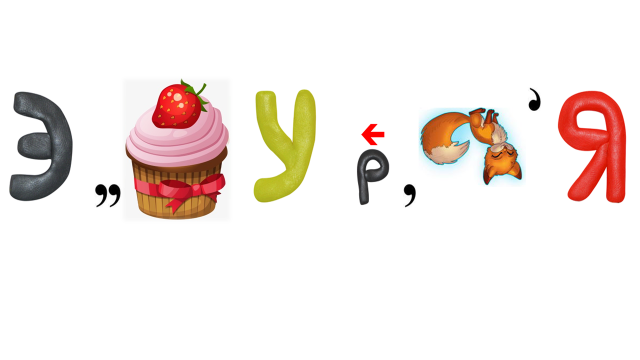 Ответ: _________________________________________________ЗАДАНИЕ № 2Прочитайте определения следующих слов, взятые из толкового словаря С.И.Ожегова, и сопоставьте их с изображениями на слайде.ЗАДАНИЕ № 3ЗАДАНИЕ № 4Прочитайте выдержки из правил поведений во время экскурсии:Экскурсанты должны вовремя прибывать к месту начала экскурсии, а также к местам сбора и отправки группы во время экскурсии. Экскурсовод (сопровождающий) не обязан ожидать опаздывающего экскурсанта.Экскурсанты обязуются соблюдать и выполнять правила техники безопасности, общественного поведения, а также выполнять распоряжения и рекомендации экскурсоводов и сопровождающих.Экскурсанты обязуются своим поведением не причинять беспокойства другим участникам экскурсии, третьих лиц.При движении по тротуарам или дорогам, не оборудованным тротуарами, переходе через проезжую часть с движущимся автотранспортом и т.д., соблюдать правила дорожного движения.Запрещается отвлекать водителя (иного члена экипажа) во время движения автотранспортного средства.Во время движения автобуса не разрешается стоять или ходить по салону. Нельзя высовываться из окна или выставлять руки в окно, а также выкидывать в окно посторонние предметы (мусор). Не разрешается открытие окон в салоне автотранспортного средства без предварительного согласования с сопровождающими лицами.Во время экскурсии следует находиться со своей экскурсионной группой, не разбредаться.Не разрешается перегибаться через перила и иные ограждения в музее, трогать руками экспонаты, играть в подвижные игры, открывать двери служебных помещений.Следует уважительно относиться к местным традициям и обычаям, бережно относиться к природе, памятникам истории и культуры. По окончании экскурсии необходимо собраться в указанном месте и после объявления окончания экскурсии следовать указаниям своего сопровождающего лица. Старшим во время проведения экскурсии является экскурсовод. Необходимо строго выполнять указания экскурсовода. При проведении пешеходной экскурсии движение осуществляется организованной компактной колонной. Кратко (1-3 слова) охарактеризуйте каждое правило:_____________________________________________________________________________________________________________________________________________________________________________________________________________________________________________________________________________________________________________________________________________________________________________________________________________________________________________________________________________________________________________________________________________________________________ _____________________________________________________________Походорганизованное путешествие или дальняя прогулка, а также вообще совместное движение группы лиц с какой-нибудь определенной цельюПрогулкахождение на открытом воздухе или поездка на недалёкое расстояние для отдыха, развлеченияВыставкасобрание каких-нибудь предметов, животных, расположенных где-нибудь для обозрения, а также место такого обозрения.Экскурсияколлективное посещение (также индивидуальная) куда-нибудь, посещение чего-либо с образовательной, познавательной целью